NATIONALE SCHEIKUNDEOLYMPIADE 2017OPGAVEN VOORRONDE 2af te nemen in de periode van20 tot en met 24 maart 2017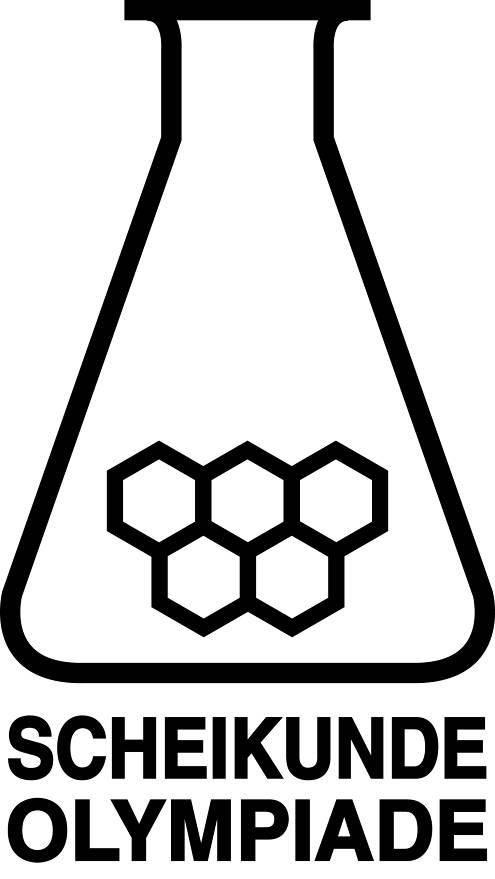 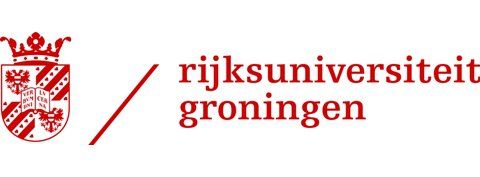 Deze voorronde bestaat uit 20 meerkeuzevragen verdeeld over 7 onderwerpen en 3 opgaven met in totaal 17 open vragen alsmede een antwoordblad voor de meerkeuzevragen.Gebruik voor de beantwoording van de meerkeuzevragen het antwoordblad.Gebruik voor de beantwoording van elke opgave met open vragen een apart antwoordvel, voorzien van naam.De maximumscore voor dit werk bedraagt 90 punten.De voorronde duurt maximaal 3 klokuren.Benodigde hulpmiddelen: (grafisch) rekenapparaat en BINAS 6e druk of ScienceData 1e druk.Bij elke vraag is het aantal punten vermeld dat een juist antwoord op die vraag oplevert.Deze toets is tot stand gekomen dankzij de medewerking van de volgende personen:Olav AltenburgAlex BlokhuisJohan BroensThijs EngberinkPeter de GrootJacob van HengstMartin GroeneveldDick HenninkMarijn JonkerEmiel de KleijnJasper LandmanBob LefeberEvert LimburgMarte van der LindenHan MertensStan van de PollGeert SchulpenEveline WijbengaDe eindredactie was in handen van: Kees BeersMeerkeuzevragen	(totaal 40 punten)Schrijf bij elke vraag je antwoord (letter) op het antwoordblad. Dit antwoordblad vind je aan het eind van dit opgavenboekje. Normering:	2 punten per juist antwoord.Open opgaven	(totaal 50 punten)Epoxyethaanfabriek	(15 punten)Als men etheen in aanwezigheid van een geschikte katalysator met zuurstof laat reageren, ontstaat epoxyethaan (oxacyclopropaan):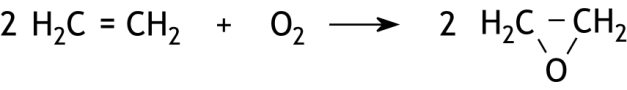 Op deze reactie is de industriële bereidingswijze van epoxyethaan volgens een continu proces gebaseerd.
Als nevenreactie wordt etheen met zuurstof omgezet tot koolstofdioxide en water.
De reacties tussen etheen en zuurstof vinden plaats in een reactor. Vervolgens vinden scheidingsprocessen plaats. Zie het onderstaande blokschema.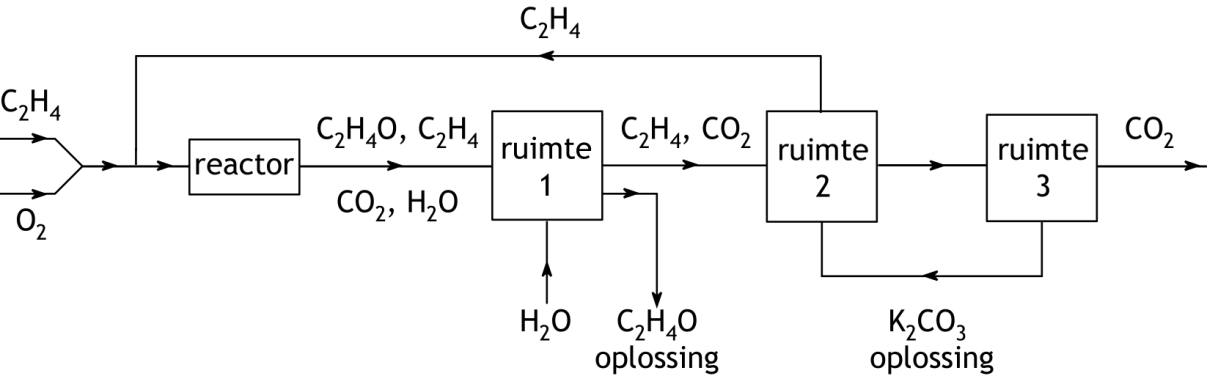 Het mengsel dat uit de reactor komt, wordt in ruimte 1 in contact gebracht met (vloeibaar) water. Het epoxyethaan lost hierin op; het koolstofdioxide en het niet-omgezette etheen lossen vrijwel niet op in water.Leg, uitgaande van de molecuulbouw van koolstofdioxide en epoyethaan, uit waardoor epoxyethaan beter in water oplost dan koolstofdioxide.	3In ruimte 2 worden het koolstofdioxide en het niet-omgezette etheen van elkaar gescheiden; dit etheen wordt vervolgens teruggeleid voor hergebruik. De scheiding in ruimte 2 vindt plaats door het gasmengsel in contact te brengen met een oplossing van kaliumcarbonaat. In ruimte 2 stellen zich de volgende evenwichten in:CO2(g)        CO2(aq)	evenwicht 1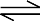 enCO2(aq)  +  CO32—(aq)  +  H2O(l)        2 HCO3—(aq)	evenwicht 2De omstandigheden in ruimte 2 zijn zodanig dat in het mengsel dat van ruimte 2 naar ruimte 3 gaat beide evenwichten vrijwel aflopend zijn naar rechts. Het koolstofdioxide wordt in ruimte 3 dus nagenoeg volledig omgezet. De omstandigheden in ruimte 3 zijn zodanig dat vrijwel alle koolstofdioxide die in ruimte 2 is gebonden, in ruimte 3 weer als gas vrijkomt. Kun je door de temperatuur in ruimte 3 te laten verschillen van de temperatuur in ruimte 2 het gebonden CO2 weer vrij laten komen? Geef een verklaring voor je antwoord aan de hand van bovenstaande evenwichten.	2Kun je door de druk in ruimte 3 te laten verschillen van de druk in ruimte 2 het gebonden CO2 weer vrij laten komen? Geef een verklaring voor je antwoord aan de hand van bovenstaande evenwichten.	2Zowel de vorming van epoxyethaan als de volledige verbranding van etheen zijn exotherme reacties. De enthalpieverandering (bij 298 K en p = p0) voor de reactie 
                                                               is — 1,05·105 J per mol etheen; die voor de 
volledige verbranding (met O2) van etheen is — 14,11·105 J per mol etheen.In een fabriek waar epoxyethaan volgens bovenbeschreven proces wordt gemaakt, heeft men gevonden dat de enthalpieverandering per mol omgezet etheen — 5,00·105 J bedraagt (omgerekend naar 298 K en p = p0).Bereken uit bovenstaande gegevens welk percentage van het etheen dat heeft gereageerd, is omgezet tot epoxyethaan. Ga er daarbij vanuit dat de twee genoemde reacties de enige zijn die plaatsvinden.	4De katalysator die in de reactor wordt gebruikt, is zilver. De vorming van epoxyethaan in de reactor vindt uitsluitend plaats onder invloed van deze katalysator. Het blijkt echter niet mogelijk om de nevenreactie, waarbij etheen met zuurstof wordt omgezet tot koolstofdioxide en water, te voorkomen. Een verklaring daarvoor biedt het onderstaande mechanisme.Stap 1	zuurstof wordt aan (het oppervlak van) het (vaste) zilver geadsorbeerd.Stap 2:	de geadsorbeerde zuurstof, O2(ads), reageert met etheen onder vorming van epoxyethaan en aan zilver geadsorbeerde atomaire zuurstof:

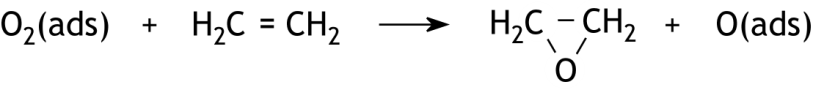 Stap 3:	de aan het zilver geadsorbeerde atomaire zuurstof reageert snel en volledig met etheen onder vorming van koolstofdioxide en water. Leid af hoeveel procent van de hoeveelheid etheen die per tijdseenheid in de reactor reageert volgens dit mechanisme maximaal kan worden omgezet tot epoxyethaan.	4Organische puzzel	(13 punten) Cnicine (1) is een natuurstof die activiteit vertoont tegen Trypanosoma brucei (een parasiet die slaapziekte veroorzaakt). De stof kan ook synthetisch worden gemaakt uit de stoffen 2 en 3. e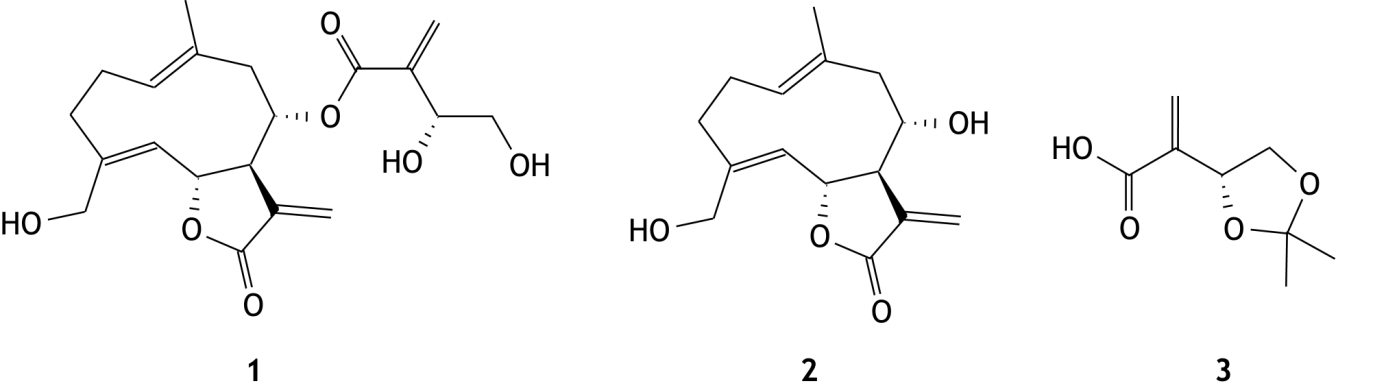 Bij de vorming van cnicine uit de stoffen 2 en 3 treden twee soorten reacties op. Welke zijn dat?	2Verbinding 3 kan worden gemaakt uit L-ascorbinezuur (4, vitamine C), dat met behulp van een stof A wordt omgezet tot stof 5. Bij deze omzetting ontstaat als enige bijproduct water; per mol van stof 4 die reageert, ontstaan één mol van stof 5 en één mol water.
Stof 5 wordt vervolgens in een aantal stappen omgezet tot stof 6.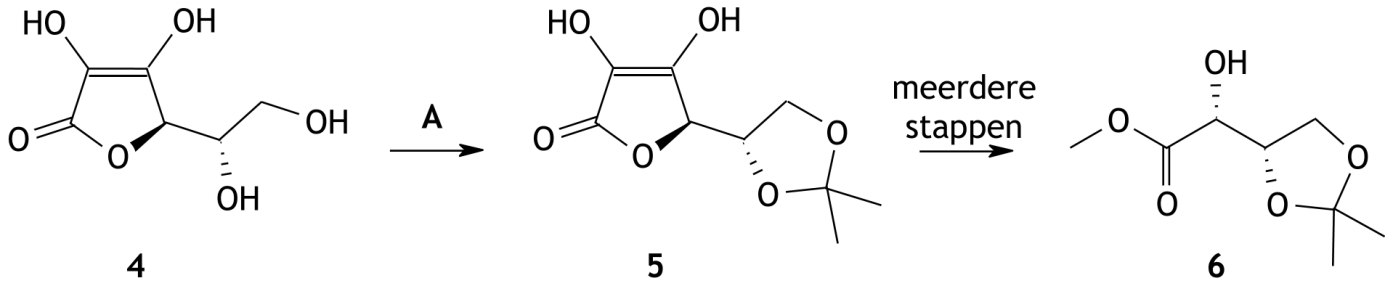 Geef de structuurformule van stof A.	2Vervolgens wordt stof 6 behandeld met lithiumaluminiumhydride (LiAlH4), waarbij stof 7 ontstaat. De molecuulformule van stof 7 is C7H14O4. Daarna laat men stof 7 reageren met een siliciumverbinding, waarbij stof 8 wordt gevormd, waarna men stof 8 laat reageren met de oxidator NaClO. 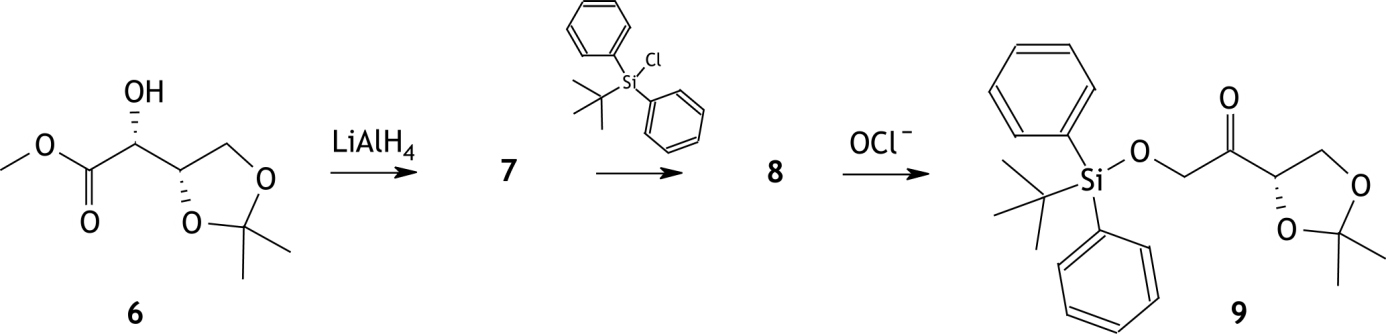 Geef de structuurformules van de stoffen 7 en 8.	4Stof 3 wordt gemaakt door stof 9 om te zetten tot stof 10 in een zogenoemde Wittigreactie. Hierbij wordt een keton omgezet tot een alkeen. Stof 10 laat men daarna een reactie ondergaan waarbij de siliciumverbinding weer vrijkomt en stof 11 wordt gevormd. Uit stof 11 wordt tenslotte in twee stappen stof 3 gemaakt.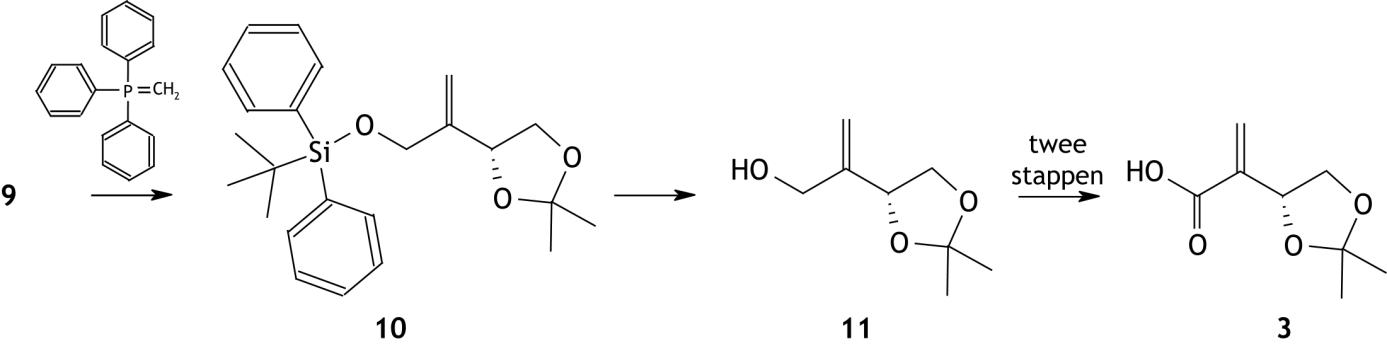 De omzettingen van stof 11 tot stof 3 zijn redoxreacties. Deze omzettingen kunnen worden samengevat in één halfreactievergelijking.Geef deze halfreactievergelijking. In het milieu waarin de omzettingen plaatsvinden, is ook water aanwezig.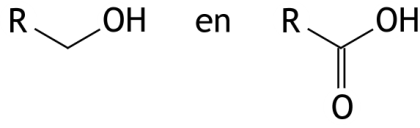 Noteer stof 11 en stof 3 respectievelijk als                                           . 	3Leg uit waarom het nodig is om stof 7 eerst met de siliciumverbinding te laten reageren, voordat de reactie met NaClO wordt uitgevoerd.	2Smogvorming	(22 punten) Fotochemische smog ontstaat door een reeks elkaar opvolgende reacties, waarbij stikstofoxiden betrokken zijn. Deze reeks begint met de volgende reacties:N2(g)  +  O2(g)  →  2 NO(g)2 NO(g)  +  O2(g)  →  2 NO2(g)NO2(g)    NO(g)  +  O(g)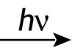 Geef twee mesomere structuren (grensstructuren) van het NO molecuul. Geef hierin ook eventuele ladingen aan.	4Bereken met behulp van de vormingswarmte van NO de bindingsenergie, in J mol—1, van de binding tussen N en O in NO (298 K). 	3Reactie 1 kan niet plaatsvinden onder normale omstandigheden in de atmosfeer.Bereken de minimale temperatuur, in K, waarbij reactie 1 kan plaatsvinden. Ga er vanuit dat gegevens bij 298 K en p = p0 uit Binas of ScienceData mogen worden gebruikt.	4De enthalpieverandering van reactie 3 is + 3,06·105 J mol—1. Deze reactie vindt plaats onder invloed van (zon)licht. Bereken de golflengte, in m, van het licht waarbij deze reactie kan plaatsvinden.	3Is dit de minimale golflengte of de maximale golflengte? Geef een verklaring voor je antwoord.	2Fotochemische smog wordt onder andere gekenmerkt door verhoogde ozonconcentraties. Het totale gehalte aan stikstofoxiden en ozon kan oplopen tot ongeveer 0,01 volumeprocent. 
De ozon ontstaat doordat de zuurstofatomen die in reactie 3 ontstaan met zuurstofmoleculen reageren: O2(g)  +  O(g)         O3(g)Samengevat kan de vorming ozon als volgt worden weergegeven: NO2(g)  +  O2(g)         NO(g)  +  O3(g)Voor de ozonconcentratie in de evenwichtstoestand geldt:		(betrekking I) De c in deze betrekking mag als een constante worden opgevat.Leid betrekking I af en leg uit waarom c als een constante mag worden opgevat.	3Bij toenemende lichtintensiteit blijkt de ozonconcentratie in verontreinigde lucht toe te nemen. Met betrekking I is deze toename van de ozonconcentratie alleen te verklaren door aan te nemen dat c afhankelijk is van de lichtintensiteit. Leg uit dat met betrekking I de toename van de ozonconcentratie bij toenemende lichtintensiteit alleen te verklaren is door aan te nemen dat c toeneemt.	338e Nationale Scheikundeolympiade 2017 voorronde 2 Antwoordblad meerkeuzevragen naam:KoolstofchemieKoolstofchemie1Hydrolyse van een ester kan zowel in zuur als in basisch milieu optreden. In welk geval is de reactie aflopend en in wel geval stelt zich een evenwicht in?Hydrolyse van een ester kan zowel in zuur als in basisch milieu optreden. In welk geval is de reactie aflopend en in wel geval stelt zich een evenwicht in?basisch milieuzuur milieuAaflopendaflopendBaflopendevenwichtCevenwichtaflopendDevenwichtevenwicht2De additiereactie van broom aan etheen kan volgens het volgende mechanisme verlopen: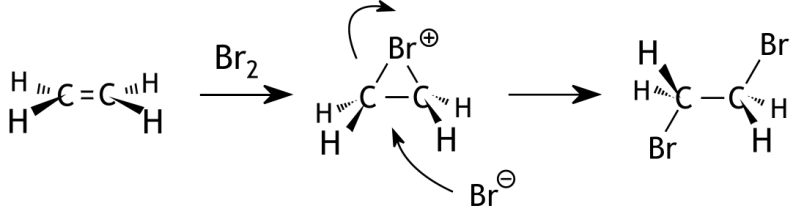 Broom kan aan cyclohexeen adderen via hetzelfde mechanisme.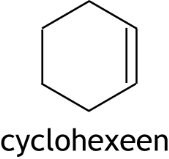 Wat ontstaat bij de additie van broom aan cyclohexeen volgens dit mechanisme?De additiereactie van broom aan etheen kan volgens het volgende mechanisme verlopen:Broom kan aan cyclohexeen adderen via hetzelfde mechanisme.Wat ontstaat bij de additie van broom aan cyclohexeen volgens dit mechanisme?Aéén enantiomeer één enantiomeer Been mesovormeen mesovormCeen racemisch mengsel van twee enantiomereneen racemisch mengsel van twee enantiomerenDeen mengsel van twee enantiomeren en een mesovormeen mengsel van twee enantiomeren en een mesovorm3Ketonen kunnen onder invloed van een base de zogenoemde aldoladditie aangaan. Bij deze reactie wordt een waterstofatoom dat gebonden is aan een koolstofatoom naast de C = O groep van het ene molecuul gebonden aan het zuurstofatoom van het andere molecuul terwijl de koolstofatomen aan elkaar worden gekoppeld: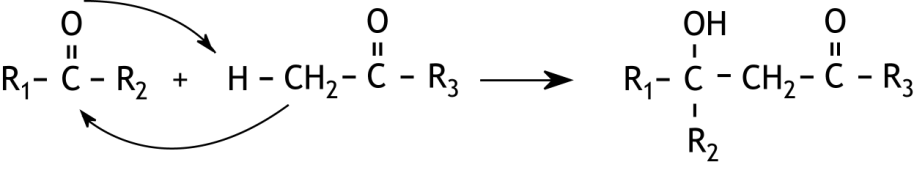 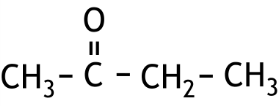 Hoeveel producten kunnen ontstaan als moleculen butanon (                             ) onderling aldoladditie ondergaan? Laat stereo-isomerie buiten beschouwing.Ketonen kunnen onder invloed van een base de zogenoemde aldoladditie aangaan. Bij deze reactie wordt een waterstofatoom dat gebonden is aan een koolstofatoom naast de C = O groep van het ene molecuul gebonden aan het zuurstofatoom van het andere molecuul terwijl de koolstofatomen aan elkaar worden gekoppeld:Hoeveel producten kunnen ontstaan als moleculen butanon (                             ) onderling aldoladditie ondergaan? Laat stereo-isomerie buiten beschouwing.A11B22C33D44Structuren en formulesStructuren en formulesStructuren en formulesStructuren en formules4Welke van onderstaande moleculen heeft een lineaire structuur?I	N2F2II	C2F2Welke van onderstaande moleculen heeft een lineaire structuur?I	N2F2II	C2F2Welke van onderstaande moleculen heeft een lineaire structuur?I	N2F2II	C2F2AallebeiallebeiallebeiBalleen Ialleen Ialleen ICalleen IIalleen IIalleen IIalleen IIDgeen van beidegeen van beidegeen van beidegeen van beide5Hoeveel grensstructuren zijn er te tekenen van een molecuul monochloorbenzeen?Hoeveel grensstructuren zijn er te tekenen van een molecuul monochloorbenzeen?Hoeveel grensstructuren zijn er te tekenen van een molecuul monochloorbenzeen?Hoeveel grensstructuren zijn er te tekenen van een molecuul monochloorbenzeen?A2222B3333C4444D5555E66666Hieronder is de kubische eenheidscel van thallium(I)bromide getekend. De roosterconstante is 397 pm (een pm is 10—12 m).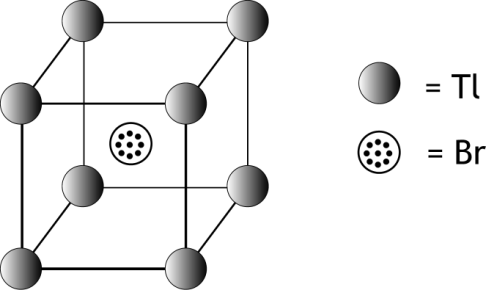 Hoe groot is de dichtheid van zuiver thallium(I)bromide?Hieronder is de kubische eenheidscel van thallium(I)bromide getekend. De roosterconstante is 397 pm (een pm is 10—12 m).Hoe groot is de dichtheid van zuiver thallium(I)bromide?Hieronder is de kubische eenheidscel van thallium(I)bromide getekend. De roosterconstante is 397 pm (een pm is 10—12 m).Hoe groot is de dichtheid van zuiver thallium(I)bromide?Hieronder is de kubische eenheidscel van thallium(I)bromide getekend. De roosterconstante is 397 pm (een pm is 10—12 m).Hoe groot is de dichtheid van zuiver thallium(I)bromide?A5,42·103 kg m—35,42·103 kg m—35,42·103 kg m—35,42·103 kg m—3B7,54·103 kg m—37,54·103 kg m—37,54·103 kg m—37,54·103 kg m—3C18,0·103 kg m—318,0·103 kg m—318,0·103 kg m—318,0·103 kg m—3D22,4·103 kg m—322,4·103 kg m—322,4·103 kg m—322,4·103 kg m—37Welke combinatie van quamtumgetallen (n, l en ml) kan niet voorkomen?Welke combinatie van quamtumgetallen (n, l en ml) kan niet voorkomen?Welke combinatie van quamtumgetallen (n, l en ml) kan niet voorkomen?Welke combinatie van quamtumgetallen (n, l en ml) kan niet voorkomen?nlmlmlA1100B2000C31— 1— 1D3200pH / zuur-basepH / zuur-basepH / zuur-basepH / zuur-base8Men heeft een 1,0·10—3 M oplossing van melkzuur. Hoeveel procent van deze stof is geïoniseerd? Kz = 8,4·10—4. Melkzuur is een éénwaardig zuur.Men heeft een 1,0·10—3 M oplossing van melkzuur. Hoeveel procent van deze stof is geïoniseerd? Kz = 8,4·10—4. Melkzuur is een éénwaardig zuur.Men heeft een 1,0·10—3 M oplossing van melkzuur. Hoeveel procent van deze stof is geïoniseerd? Kz = 8,4·10—4. Melkzuur is een éénwaardig zuur.Men heeft een 1,0·10—3 M oplossing van melkzuur. Hoeveel procent van deze stof is geïoniseerd? Kz = 8,4·10—4. Melkzuur is een éénwaardig zuur.A8%8%8%8%B41%41%41%41%C59%59%59%59%D92%92%92%92%9De pH van een verzadigde oplossing van het hydroxide van een tweewaardig metaal M bij 298 K is 8,67.
Hoe groot is het oplosbaarheidsproduct, Ks, van dit hydroxide?De pH van een verzadigde oplossing van het hydroxide van een tweewaardig metaal M bij 298 K is 8,67.
Hoe groot is het oplosbaarheidsproduct, Ks, van dit hydroxide?De pH van een verzadigde oplossing van het hydroxide van een tweewaardig metaal M bij 298 K is 8,67.
Hoe groot is het oplosbaarheidsproduct, Ks, van dit hydroxide?A4,9·10—274,9·10—274,9·10—27B9,8·10—279,8·10—279,8·10—27C4,6·10—184,6·10—184,6·10—18D5,1·10—175,1·10—175,1·10—17E1,0·10—161,0·10—161,0·10—16F2,2·10—112,2·10—112,2·10—11G2,1·10—92,1·10—92,1·10—9H4,6·10—64,6·10—64,6·10—6Redox en elektrolyse10In een galvanische cel met celdiagram Cu(s)|Cu2+(aq)||H+(aq)|H2(g) is de [Cu2+] = 0,10 mol L—1. De cel heeft Vbron = 0,50 V.
Wat is de pH in de waterstofhalfcel? De omstandigheden zijn 298 K en p = p0.A1,6B3,2C3,7D6,411Een koperplaatje wordt elektrolytisch verzilverd door elektrolyse van een oplossing van zilvernitraat. Welk van onderstaande tekeningen geeft de aansluiting van de elektroden op de gelijkstroombron en de richting van de elektronenstroom juist weer?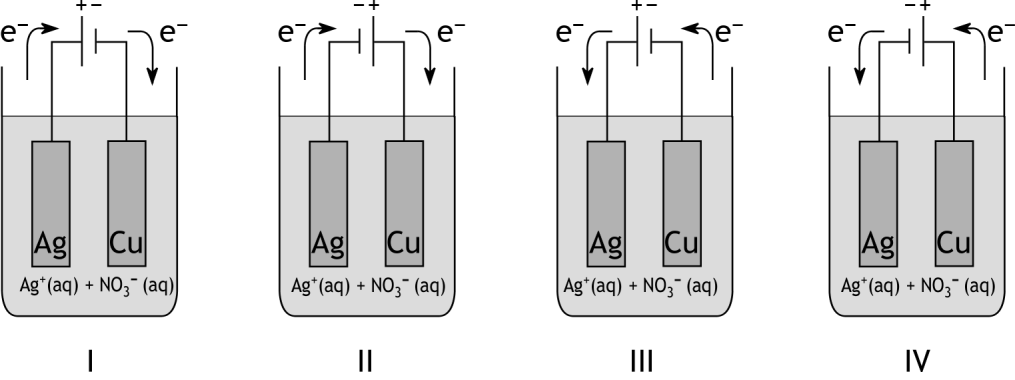 AIBIICIIIDIVReactiesnelheid en evenwichtReactiesnelheid en evenwicht12Wat is de waarde van de evenwichtsconstante voor het evenwichtHF(aq)  +  NH3(aq)        NH4+(aq)  +  F— (298 K)?Wat is de waarde van de evenwichtsconstante voor het evenwichtHF(aq)  +  NH3(aq)        NH4+(aq)  +  F— (298 K)?A3,5·10—133,5·10—13B9,1·10—79,1·10—7C1,1·1061,1·106D2,8·10122,8·101213Welke van onderstaande factoren beïnvloedt/beïnvloeden de reactiesnelheidsconstante?
I	de concentraties van de reagerende stoffen
II	het gebruik van een katalysator
III	de temperatuurAalleen IBalleen IICalleen IIIDI en IIEI en IIIFII en IIIGalle drie14In de bovenste lagen van de atmosfeer wordt ozon omgezet tot zuurstof:2 O3(g)  →  3 O2(g)Een mogelijk mechanisme voor deze omzetting is:O3(g)         O(g)  +  O2(g) 	(snel)O(g)  +  O3(g)  →  2 O2(g) 	(langzaam)Welke reactiesnelheidsvergelijking is in overeenstemming met dit mechanisme?As = k[O3]Bs = k[O3][O]Cs = k[O3]2DAnalyse15Wat zie je in het 1H NMR spectrum van 1,1-dimethoxyethaan?
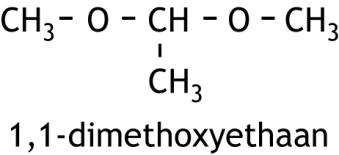 Aeen singlet en een tripletBeen singlet en twee tripletsCeen singlet en drie tripletsDeen singlet, een doublet en een quadrupletEeen doublet en drie quadruplets16Men mengt 20,0 mL 0,200 M NaOH oplossing met 40,0 mL 0,050 M Ca(OH)2 oplossing. Hoeveel mL van een 0,150 M H2SO4 oplossing is nodig om dit mengsel te neutraliseren??A20,0 mLB26,7 mLC40,0 mLD53,3 mLRekenen en thermochemieRekenen en thermochemieRekenen en thermochemie17Hoeveel gram bariumfosfaat (molaire massa 601,8 g mol—1) kan maximaal ontstaan uit 0,00240 mol bariumnitraat en 0,131 g natriumfosfaat?Hoeveel gram bariumfosfaat (molaire massa 601,8 g mol—1) kan maximaal ontstaan uit 0,00240 mol bariumnitraat en 0,131 g natriumfosfaat?Hoeveel gram bariumfosfaat (molaire massa 601,8 g mol—1) kan maximaal ontstaan uit 0,00240 mol bariumnitraat en 0,131 g natriumfosfaat?AA0,2400,240BB0,4800,480CC1,441,44DD7,227,2218Een cilinder van 5,00 L wordt gevuld met 25,5 g NH3 en 36,5 g HCl. De cilinder wordt afgesloten. De volgende reactie treedt op:NH3(g)  +  HCl(g)  →  NH4Cl(s)Na afloop van de reactie is de temperatuur 85,0 °C.
Wat is de druk in de cilinder?Een cilinder van 5,00 L wordt gevuld met 25,5 g NH3 en 36,5 g HCl. De cilinder wordt afgesloten. De volgende reactie treedt op:NH3(g)  +  HCl(g)  →  NH4Cl(s)Na afloop van de reactie is de temperatuur 85,0 °C.
Wat is de druk in de cilinder?Een cilinder van 5,00 L wordt gevuld met 25,5 g NH3 en 36,5 g HCl. De cilinder wordt afgesloten. De volgende reactie treedt op:NH3(g)  +  HCl(g)  →  NH4Cl(s)Na afloop van de reactie is de temperatuur 85,0 °C.
Wat is de druk in de cilinder?AA3,0·105 Pa3,0·105 Pa3,0·105 PaBB6.0·105 Pa6.0·105 Pa6.0·105 PaCC8,9·105 Pa8,9·105 Pa8,9·105 PaDD15·105 Pa15·105 Pa15·105 Pa19Bij de hydrogenering van etheen ontstaat ethaan.
Hoe groot is de reactie-enthalpie van deze reactie?Bij de hydrogenering van etheen ontstaat ethaan.
Hoe groot is de reactie-enthalpie van deze reactie?Bij de hydrogenering van etheen ontstaat ethaan.
Hoe groot is de reactie-enthalpie van deze reactie?AA‒ 1,36·105 J mol—1‒ 1,36·105 J mol—1‒ 1,36·105 J mol—1BB‒ 0,32·105 J mol—1‒ 0,32·105 J mol—1‒ 0,32·105 J mol—1CC+ 0,32·105 J mol—1+ 0,32·105 J mol—1+ 0,32·105 J mol—1DD+ 1,36·105 J mol—1+ 1,36·105 J mol—1+ 1,36·105 J mol—12020Voor het oplossen van een bepaald zout geldt dat ΔH = + 1,78·104 J mol—1 en 
ΔS = — 34,9 J  mol—1 K—1 bij 298 K.Wat is de waarde van het oplosbaarheidsproduct Ks van dit zout bij deze temperatuur?Voor het oplossen van een bepaald zout geldt dat ΔH = + 1,78·104 J mol—1 en 
ΔS = — 34,9 J  mol—1 K—1 bij 298 K.Wat is de waarde van het oplosbaarheidsproduct Ks van dit zout bij deze temperatuur?AA1,1·10—51,1·10—5BB5,3·10—45,3·10—4CC7,6·10—47,6·10—4DD5,0·10—25,0·10—2nr.keuzeletter(score)1234567891011121314151617181920totaal